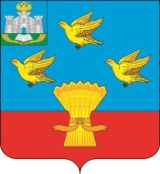 РОССИЙСКАЯ ФЕДЕРАЦИЯОРЛОВСКАЯ ОБЛАСТЬ ЛИВЕНСКИЙ  РАЙОННЫЙ  СОВЕТ  НАРОДНЫХ  ДЕПУТАТОВРЕШЕНИЕО внесении изменений в приложение к решению Ливенского районного Советанародных депутатов от 29 января 2021 года№ 48/585-РС «Об утверждении Программы наказов избирателей депутатам Ливенскогорайонного Совета народных депутатовОрловской области на 2021 год»      1. Внести в приложение к решению Ливенского районного Совета народных депутатов от 29 января 2021 года № 48/585-РС «Об утверждении Программы наказов избирателей депутатам Ливенского районного Совета народных депутатов Орловской области на 2021 год» (газета «Ливенский край» от 03 февраля 2021 года № 2) следующие изменения:      1) в столбце 6 строки 7 слова «Текущий ремонт беседки» заменить словами «Софинансирование в устройстве теневого навеса»;     2) в столбце 6 строки 13 слова «Изготовление одежды сцены» заменить словами «Приобретение музыкального оборудования (акустическая колонка -2 шт»;     3) в столбце 6 строки 16 слово «Приобретение» заменить словом «Изготовление».     2. Направить настоящее решение главе Ливенского района для подписания и опубликования.     3. Настоящее решение вступает в силу после его официального опубликования.     4. Настоящее решение разместить на официальном сайте администрации Ливенского района в информационно-телекоммуникационной сети "Интернет".     5. Контроль за исполнением настоящего решения возложить на постоянную депутатскую комиссию по экономической политике, бюджету, налогам, муниципальной собственности и землепользованию (Д.Д. Шалимов).Глава Ливенского района                                                                              Ю.Н Ревин Председатель Совета                                                                            М.Н. Савенкова       марта  2021 года № ______________г. ЛивныПринято на 50 заседанииЛивенского районного Совета народных депутатов